22. Speläo Südwest vom 07. – 09. Juli 2023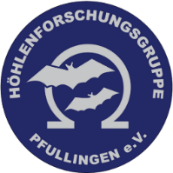 Höhlenforschungsgruppe Pfullingen e.V. | Schulstraße 15, 72805 LichtensteinAnmeldeformularHiermit melde ich mich verbindlich zur 22. Speläo Südwest vom 07. – 09. Juli 2023 an:Ich komme mit ___ Personen:Davon ___ ErwachseneDavon ___ Jugendliche(16-18 Jahre)davon ___ Kinder(unter 16 Jahre)Von den angemeldeten Personen haben ____ (Anzahl) eine Bergungsversicherung in Höhe von _______ €.Tagungsgebühren:30€ für Erwachsene, 20 € für Jugendliche ab 16 Jahre / Schüler / Studenten / Azubis, Kinder bis 16 Jahre haben freien Eintritt. Referenten zahlen keine Tagungsgebühr!Um für einen reibungslosen Ablauf sorgen zu können, bitten wir Euch bereits vorab um die Auswahl Eurer Speisen. Spätere Anmeldungen oder Änderungen können leider nicht mehr berücksichtigt werden. Bitte gebt verbindlich die entsprechende Mengenanzahl an.FrühstückSamstagFrühstück: (7,50 €)___ reichhaltiges FrühstücksbuffetSonntagFrühstück (7,50 €)___ reichhaltiges FrühstücksbuffetMittagessen
SamstagMittagessen: (10 €)___ ofenfrischer Schweinebraten mit Gemüseschupfnudeln___ Gemüseschupfnudeln mit KräuterdipExkursion am SonntagVerbindliche Anmeldung zu Exkursion Nr.: ___AbendessenFreitagAbendessen: (8,50 €)___ deftiger Wurstsalat*___ würziger Käsesalat**jeweils mit BauernbrotSamstagAbendessen (8,50 €)___ frisch gebackener Fleischkäse mit Kartoffelsalat und Bratensauce___ vegetarische Maultaschen mit Kartoffelsalat und TomatensauceBitte überweist den gesamten Betrag bis spätestens 12. Juni 2023 (vier Wochen vor Veranstaltungsbeginn!) auf das unten angegebene Konto. Bitte verwendet als Verwendungszweck den oben im Formular angegebenen Namen.Die Essensmarken werden bei Anreise zur Veranstaltung ausgegeben.Die Teilnahme erfolgt auf eigene Verantwortung!Unterschrift aller Teilnehmer:_________________________________________________________________Schriftliche Anmeldung bis spätestens 12. Juni 2023per Mail:anmeldung@hfgp.deper Post:Höhlenforschungsgruppe PfullingenSchulstraße 15 | 72805 LichtensteinVor- und NachnameTelefonnummerAnschriftE-Mail-Adresse